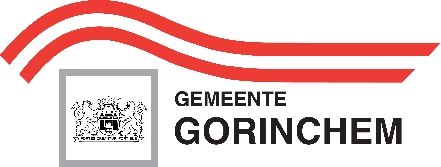 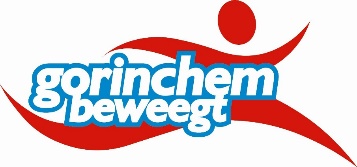 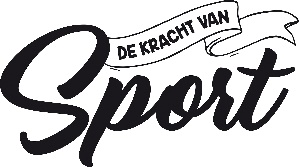 Gorinchem Beweegt materialen uitleenlijst.Naam: Adres: Postcode: Telefoon:Email: Uitleendatum:Inleverdatum:Graag ingevuld retoursturen naar q.bartens@gorinchem.nl (Quincy) Voetbal pakket Volleybal pakket Hockey pakketCircus pakket Flag Football pakket Softbal pakketTennis pakketKnotsbal pakketTjoekbal pakket Badminton pakket Bowling pakket (2x uitleenbaar) Lacrosse We willen graag de volgende pakketten lenen:………………MateriaalAantalVoetbal 2 stuksHoedjes1 set (6 geel)Hesjes7 stuksMateriaalAantalVolleybal4 stuksVolleybalnet 2 stuksHoedjes 1 set (6 oranje, 6 geel)MateriaalAantalHockeystick12 (6 geel, 6 rood)Hockeybal 3 stuksUni hockey stick12 (6 geel, 6 zwart)Uni hockey bal3 stuksMateriaalAantalOefen doekjes voor Jongleren2 stuks (worden extra bij besteld)Diabolo3 complete stuksSpringtouw3 stuksPedalo 2 stuksJongleer balletjes3 stuksJongleer ringen3 stukJongleer bordjes2 stokken + 2 borden Stok balanceren1 groot, 2 klein Kleed1 stukMateriaalAantalRugbyballen2 stuksSet met tackellinten + uitleg1 set (5 geel, 5 rood) Hoedjes1 set  (6 gele)Uitleg 1 MateriaalAantalSoftbal 3 stuksSoftbal knuppel3 stuksSlagbal handschoen L14 stuks Slagbal handschoen R2 stuksSoftbal honk3 stuksPitcher honk1 stukThuis honk1 stukMateriaalAantalMini tennis netjes3 stuksMini tennis rackets12 stuksTennisballen10 stuksHoedjes1 set (12 wit)MateriaalAantalKnotsen1 set (5 blauw 5 geel)Knotsballen2 stuksGrote hoedjes4 stuks Uitleg1 stukMateriaalAantalTjoeks2 stuksBallen2 stuksHoedjes1 set (8 blauw)Uitleg1 stuk MateriaalAantalSpeedminton set4 racketsBadmintonracket 8 racketsShuttle1 buis normaal (5 shuttles) 1 buis speedminton (4 shuttles)Grote shuttle1 stukBadminton net1 stukPalen2 stuksMateriaalAantalKegels10 stuksBallen1 stukUitleg 1 stukMateriaalAantalSticks 5 rood & 5 blauwBallen2 stuksMateriaalAantal op voorraadAantal te lenen :BallenBasketballen4 normaal / 2 miniIndoor voetballen 2Buiten/straat voetballen2Volleybal1Tennisballen15Unihockey ballen 5Hockeybal kunststof (Zacht)8Trefbal2PionnenPion klein10HoedjessetAtletiekDiscus 5 stuksKogelstoot bal4 vrouw, 2 manLoopladder1 stukLong jump mat1 stukStartblokken5 setsSlagspellenHouten slagbal plank5 plankjes, 2 knuppelsBeachball batje4 plastic 6 houtBeach ball balletje10 stuksIs besteltRackets12 plastic 6 normaleHandrackets 4 stuksMini rackets4 stuksBuitenspelenHoepels15 stuksSpringtouw klein15 stuksSpringtouw groot8 stuksLoopemmertje1 setIs besteltTouwtrektouw1 stukPittenzakjes10 stuksJeu de boules 1 set Pedalo2 pedalo’s, 1 baby pedaloLoopfietsen 1 stuksEenwieler2 stuksZakloop zakken3 stuksStelten 1 paar Step 1 stukFrisbee2 hard, 5 softLoopbaan  1 baan (3 klein 3 groot)Ballenwerpers1 stuksDiabolo3 stuksSplitbal1 stukZandloper1 stukWaterspelenEmmer 6 stuksKuip2 stuksZeilen1 stuksstrandbal3 kleine, 1 groteDiversLintjes 20 stuks (diverse kleuren)Grote dobbelsteen2 stuksHesjes10 stuksHandnetjes (oog/hand coördinatie) 15 stuksMultifunctioneel net1 stuksDoelenGroot 4 (2 geel/2 wit)Klein3